Gel examples of smeary uncut phage DNA from Gonzaga University 207 labs, Spring 2019.Gel photos of Sal I digests with phage names on the smeary DNA lanes.  Host for all labeled was M. foliorum. The ladders are 1 Kb DNA Ladder (NEB).List of phage labeled as smeary uncut samples on all of the gels:Spamsphix, Luxo, Josue’, HoleyFoley, SomethingFunny, Shaq, Quack, TacoTuesday, Clandor, LilBoi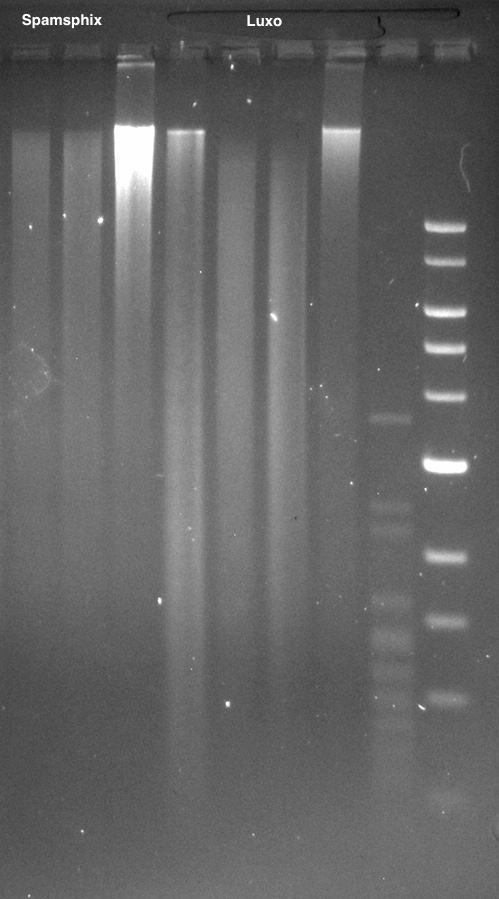 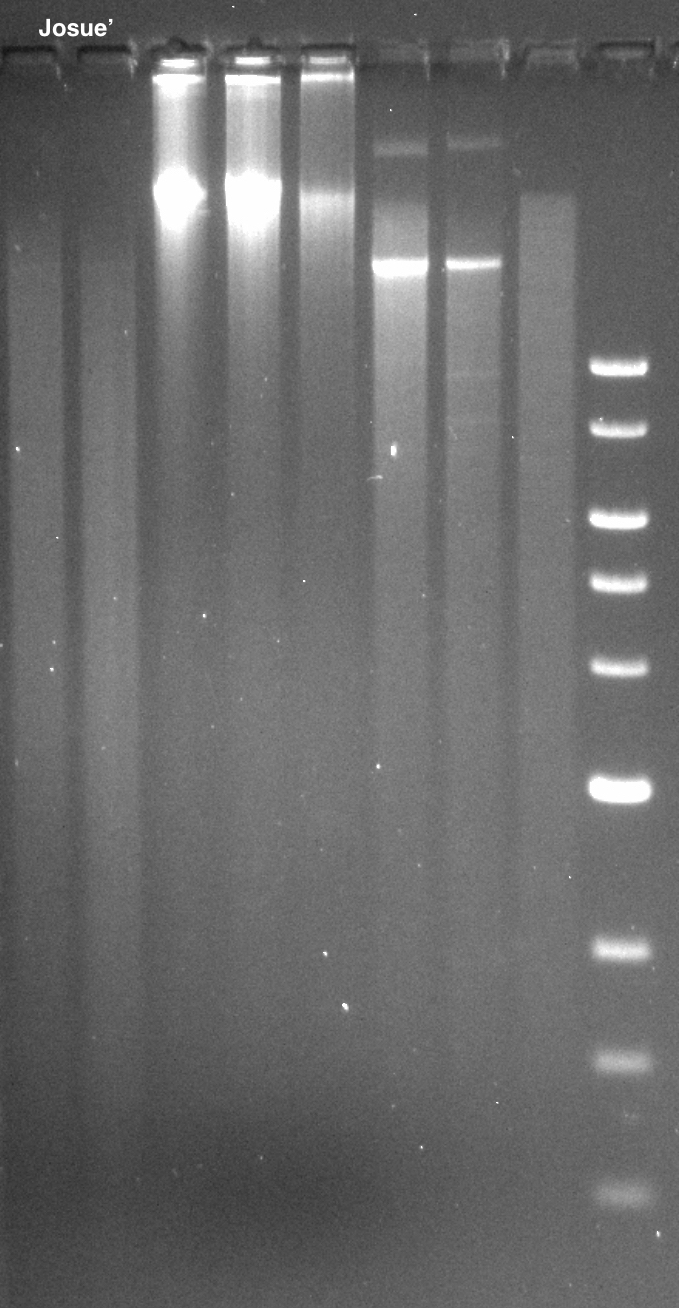 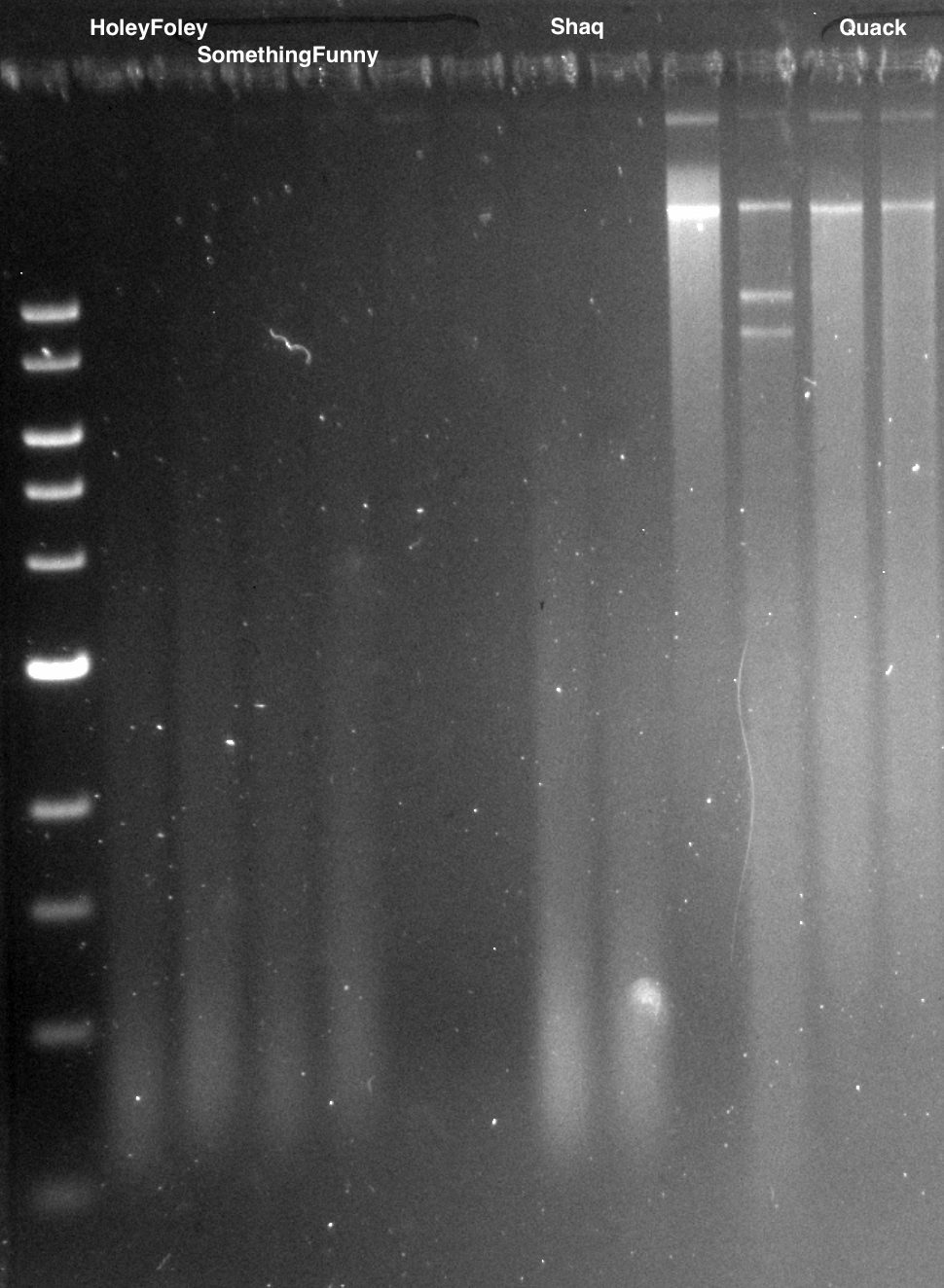 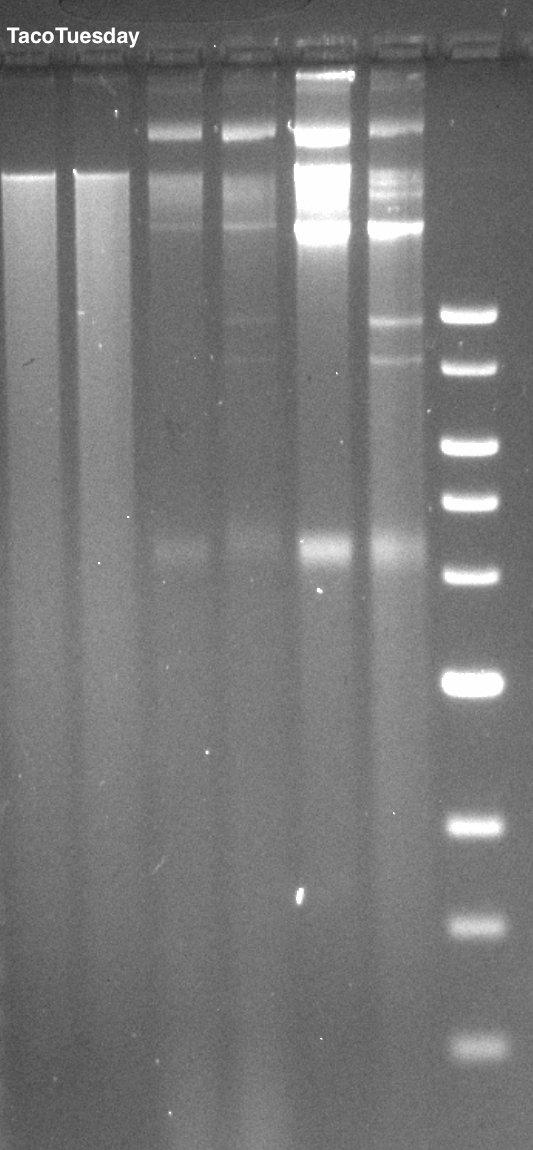 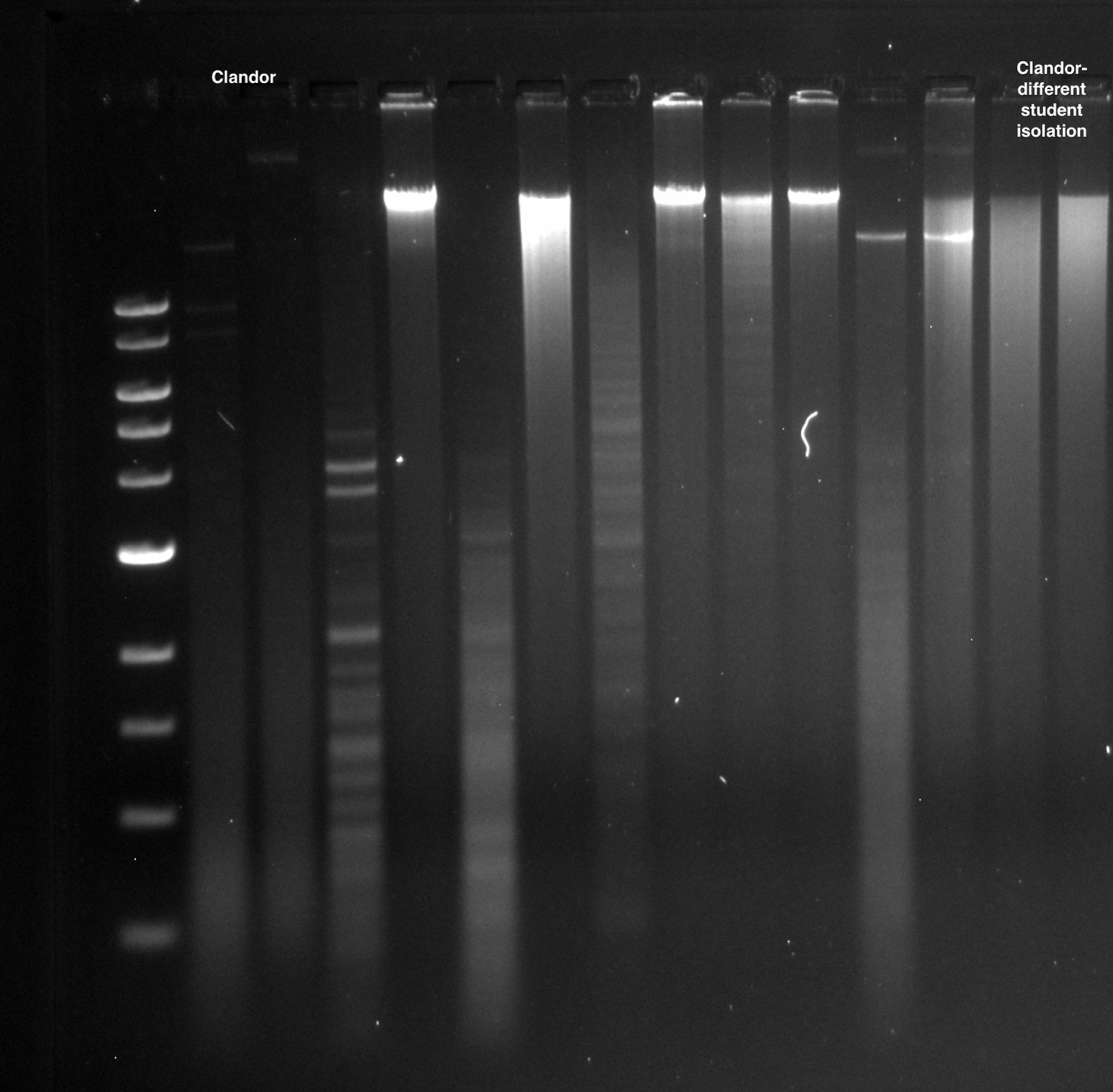 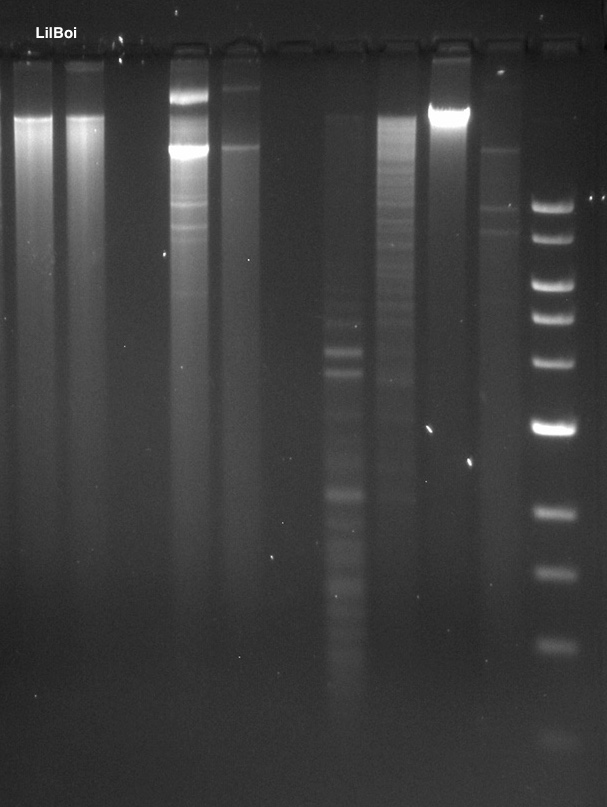 